Wall Field Check TemplateAttachment #N for Field Check of Project No.  RR-CCC KA-PPPP-01 Let Date:  MM/YY Attachment #N+1 for Field Check of Project No.  RR-CCC KA-PPPP-01 Let Date:  MM/YY 1.          See Wall Stationing and Layout Guidelines2	Defines the wall with respect to a second baseline.  This is for location purposes if helpful.3.	Defines the second baseline.  (Route over, under, etc.)  4.	Describe and use CANSYS codes:  Example - MSE Panel Wall (YMLX) - From Kansas Structure Coding Guide 5.	Earth retaining, noise abatement, hydraulic, aesthetic treatment, etc.6.	Wall heights are measured from top of the footing to the top of the wall cap.7.	Associated structures are structures that are within 1.5 x height of the wall (any direction)8.	Route, county, reference mile, wall number.Wall Stationing and Layout Guidelines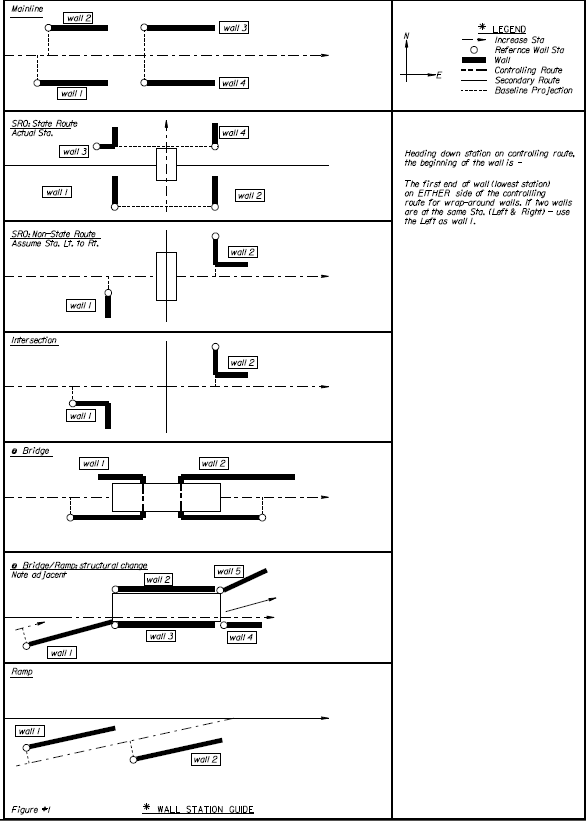 Wall Number:   RRR-CCC-MM.MM(WWWW)Wall Number:   RRR-CCC-MM.MM(WWWW)Wall Number:   RRR-CCC-MM.MM(WWWW)Wall Number:   RRR-CCC-MM.MM(WWWW)RM MMM.MMRM MMM.MMRM MMM.MMRM MMM.MMStationing Baseline (Mainline, ramp)Stationing Baseline (Mainline, ramp)Stationing Baseline (Mainline, ramp)Stationing Baseline (Mainline, ramp)1Reference:    Station Reference:    Station OffsetOffset2Secondary  StationStationOffset3Secondary Function (Over, Under, Frontage Road)Secondary Function (Over, Under, Frontage Road)Secondary Function (Over, Under, Frontage Road)Secondary Function (Over, Under, Frontage Road)4Wall Type Wall Type Wall Type Wall Type 5Wall PurposeWall PurposeWall PurposeWall Purpose6Minimum HeightMinimum HeightMaximum HeightMaximum HeightTotal Length of Wall along Centerline of WallTotal Length of Wall along Centerline of WallTotal Length of Wall along Centerline of WallTotal Length of Wall along Centerline of Wall883 Est. Cost of Work883 Est. Cost of WorkField Check Est. CostField Check Est. Cost7Associated Structures (Bridge)(Wall)Associated Structures (Bridge)(Wall)Associated Structures (Bridge)(Wall)Associated Structures (Bridge)(Wall)8Identifying Information for Associated StructuresIdentifying Information for Associated StructuresIdentifying Information for Associated StructuresIdentifying Information for Associated StructuresRR-CCC-MM.MM (WWWW/BBB)RR-CCC-MM.MM (WWWW/BBB)RR-CCC-MM.MM (WWWW/BBB)RR-CCC-MM.MM (WWWW/BBB)Utility ConcernsUtility ConcernsUtility ConcernsUtility ConcernsHydraulics, Drainage and Permitting ConcernsHydraulics, Drainage and Permitting ConcernsHydraulics, Drainage and Permitting ConcernsHydraulics, Drainage and Permitting ConcernsType of Work (New, Replacement, Existing)Type of Work (New, Replacement, Existing)Type of Work (New, Replacement, Existing)Type of Work (New, Replacement, Existing)Plan Sheet Revision ResponsibilityPlan Sheet Revision ResponsibilityPlan Sheet Revision ResponsibilityPlan Sheet Revision ResponsibilityWall Number:   RRR-CCC-MM.MM(WWWW)Wall Number:   RRR-CCC-MM.MM(WWWW)Wall Number:   RRR-CCC-MM.MM(WWWW)Wall Number:   RRR-CCC-MM.MM(WWWW)RM MMM.MMRM MMM.MMRM MMM.MMRM MMM.MMStationing Baseline (Mainline, ramp)Stationing Baseline (Mainline, ramp)Stationing Baseline (Mainline, ramp)Stationing Baseline (Mainline, ramp)1Reference:    Station Reference:    Station OffsetOffset2Secondary  StationStationOffset3Secondary Function (Over, Under, Frontage Road)Secondary Function (Over, Under, Frontage Road)Secondary Function (Over, Under, Frontage Road)Secondary Function (Over, Under, Frontage Road)4Wall Type Wall Type Wall Type Wall Type 5Wall PurposeWall PurposeWall PurposeWall Purpose6Minimum HeightMinimum HeightMaximum HeightMaximum HeightTotal Length of Wall along Centerline of WallTotal Length of Wall along Centerline of WallTotal Length of Wall along Centerline of WallTotal Length of Wall along Centerline of Wall883 Est. Cost of Work883 Est. Cost of WorkField Check Est. CostField Check Est. Cost7Associated Structures (Bridge)(Wall)Associated Structures (Bridge)(Wall)Associated Structures (Bridge)(Wall)Associated Structures (Bridge)(Wall)8Identifying Information for Associated StructuresIdentifying Information for Associated StructuresIdentifying Information for Associated StructuresIdentifying Information for Associated StructuresRR-CCC-MM.MM (WWWW/BBB)RR-CCC-MM.MM (WWWW/BBB)RR-CCC-MM.MM (WWWW/BBB)RR-CCC-MM.MM (WWWW/BBB)Utility ConcernsUtility ConcernsUtility ConcernsUtility ConcernsHydraulics, Drainage and Permitting ConcernsHydraulics, Drainage and Permitting ConcernsHydraulics, Drainage and Permitting ConcernsHydraulics, Drainage and Permitting ConcernsType of Work (New, Replacement, Existing)Type of Work (New, Replacement, Existing)Type of Work (New, Replacement, Existing)Type of Work (New, Replacement, Existing)Plan Sheet Revision ResponsibilityPlan Sheet Revision ResponsibilityPlan Sheet Revision ResponsibilityPlan Sheet Revision Responsibility